Desktop@UCL Application Discovery Document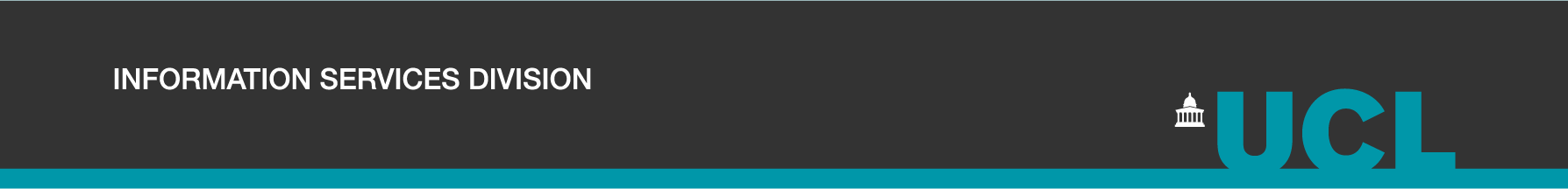 HOW TO REQUEST APPLICATIONSIf you are a student or a single user who would like to request access to an existing application on Desktop@UCL/Desktop@UCL Anywhere please contact the IT Service Desk and submit a request to ISD Purchasing.If you are a student who would like to request an application for Desktop@UCL/ Desktop@UCL Anywhere, please discuss this with your Lecturer or Head of Department as only they are eligible to submit an application request. This is due to restrictions that applications can only be requested for Teaching purposes and not for personal or single use.If you are a member of Staff who would like to request an application for 10 users or more for Staff Desktop@UCL/Desktop@UCL Anywhere, please complete this application discovery document (see example completed document if necessary). Once completed, fill in the Desktop@UCL Staff Request form and attach your completed application discovery document and submit your request. For fewer than 10 users, please contact your local IT support team to arrange and installation for you.PURPOSE OF THIS DOCUMENTTo gather information and detail your requirements for your Desktop@UCL application request. To help us facilitate your request quicker, please complete all sections and provide this document at the time of submitting your application request. If you are a member of faculty requesting an application for Learning & Teaching Spaces for 10 or more users/machines, please read the information below and complete all the sections in this document.A completed example of this document can be found here.Your application request will not be considered unless all the sections of this document are complete. APPLICATION DETAILSINSTALLATION MEDIAPlease provide vendor media download link or if the requested app can’t be downloaded without registering, please upload to https://ucl.ac.uk/dropbox and provide access details:LICENCE DETAILSIf the application requires a licence, please provide details such as, licence key, activation code, licensing vendor’s contact, Licence expiry etc.Note:  If licencing has not already been purchased, a Service Desk ticket will be made on behalf of the requestor and added to ISD Purchasing’s queue. If the Department have already bought their own licence, ISD Purchasing must still be notified. INSTALLATION STEPSAs the default delivery method of applications is virtualised and streamed, customisation of software after deployment may not be possible. If a standard installation with default values is sufficient, state it in the text field below, otherwise please provide detailed installation steps for the requested application, as well as for any required add-ins or plug-ins. 					

Please use screenshots where possible. How to use the Windows Snipping ToolTEST STEPSAs virtualised and streamed applications have limitations in functionality, please provide at least one example of common usage for your requested application. This is essential for us to be able to provide the required functionality of your application. Please attach any sample files to the application request.
If you believe a launch test is sufficient, please state it in the text field below, but bear in mind that any limitations to the application’s functionality discovered after delivery of application will take time to resolve.Please use screenshots where possible. How to use the Windows Snipping ToolADDITIONAL INFORMATION/KNOWN ISSUESPlease enter details of anything about this application that we should be aware of, such as software integration with Office or browsers, any other software or hardware dependencies, known issues, etc.Application DetailsNameVersionVendorDescriptionInstallation MediaDownload linkUCL Dropbox claim IDUCL Dropbox claim passcodeLicense DetailsInstallation StepsTest StepsAdditional Information/Known Issues